Francis Asbury (1745-1816).Charles Finney (1792-1875).Lectura recomendada:Frazer, Gregg L. The Religious Beliefs of America’s Founders: Reason, Revelation, and Revolution (Las creencias religiosas de los fundadores de Estados Unidos: razón, revelación y revolución). Pensamiento politico estadounidense. Lawrence, Kan: University Press of Kansas, 2012.Hatch, Nathan. The Democratization of American Christianity (La democratización del cristianismo estadounidense). New Haven ; Londres: Yale University Press, 1989.Murray, Iain Hamish, and of Truth Trust Banner. Revival and Revivalism: The Making and Marring of American Evangelicalism 1750-1858 (Renacimiento y avivamiento: La creación y el deterioro del evangelicalismo estadounidense 1750-1858). Edinburgo: Banner of Truth Trust, 1994.Noll, Mark A. A History of Christianity in the United States and Canada (Una historia del cristianismo en los Estados Unidos y Canadá). Wm. B. Eerdmans Publishing Company, 1992.———. The Rise of Evangelicalism: The Age of Edwards, Whitefield, and the Wesleys (El surgimiento del evangelicalismo: La era de Edwards, Whitefield y los Wesley). La historia del evangelicalismo, v. 1. Downers Grove, Ill: InterVarsity Press, 2003.Wolffe, John. The Expansion of Evangelicalism: The Age of Wilberforce, More, Chalmers and Finney (La expansión del evangelicalismo: La era de Wilberforce, más, Chalmers y Finney) La historia del evangelicalismo, v. 2. Downers Grove, Ill: InterVarsity Press, 2007.E-mail del profesor: ___________________________________.Primera edición en español: 2019Copyright © 2019 por 9Marks para esta versión españolaSeminario Básico—Historia de la Iglesia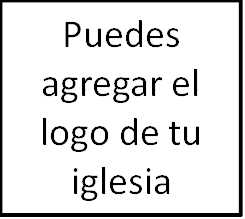 Clase 11: La Iglesia y el Mundo (cambiante)	      1750-1850«Mirad que nadie os engañe por medio de filosofías y huecas sutilezas, según las tradiciones de los hombres, conforme a los rudimentos del mundo, y no según Cristo. Porque en él habita corporalmente toda la plenitud de la Deidad» Colosenses 2:8-9.1. Introducción2. La Ilustración¿Qué era?La fe vs. la razón.Implicaciones religiosas.3. La fundación de la República estadounidense«Sostenemos que estas verdades son evidentes, que todos los hombres son creados iguales, que están dotados por su Creador con ciertos derechos inalienables...».	El racionalismo teísta. 4. Respuestas a la IlustraciónFriedrich Schleiermacher (1768-1834).Søren Kierkegaard (1813-1855).El realismo del sentido común y los teólogos de Princeton.		i. John Witherspoon (1723-1794).		ii. Archibald Alexander (1772-1851).		iii. Charles Hodge (1797-1878),5. El Segundo Gran DespertarEl revivalismo y la propagación/crecimiento del cristianismo.El Primer Gran Despertar vs. el Segundo Gran Despertar.La teología.